Приложение № 3к решению Красноярского городского Совета депутатовот _____________ № _____Графическое описание местоположения границ территориальной зоны «Зоны застройки многоэтажными жилыми домами (Ж-4)»Лист N 1ОПИСАНИЕ МЕСТОПОЛОЖЕНИЯ ГРАНИЦВ городе Красноярске, Красноярский край (наименование объекта местоположение границ, которого описано (далее - объект)ОПИСАНИЕ МЕСТОПОЛОЖЕНИЯ ГРАНИЦВ городе Красноярске, Красноярский край (наименование объекта местоположение границ, которого описано (далее - объект)ОПИСАНИЕ МЕСТОПОЛОЖЕНИЯ ГРАНИЦВ городе Красноярске, Красноярский край (наименование объекта местоположение границ, которого описано (далее - объект)ОПИСАНИЕ МЕСТОПОЛОЖЕНИЯ ГРАНИЦВ городе Красноярске, Красноярский край (наименование объекта местоположение границ, которого описано (далее - объект)Сведения об объектеСведения об объектеСведения об объектеСведения об объектеN п/пХарактеристики объектаОписание характеристикОписание характеристик12331Местоположение объектаКрасноярский край,  город Красноярск Красноярский край,  город Красноярск 2Площадь объекта +/- величина погрешности определения площади (Р +/- Дельта Р) 21207 ± 510 кв. м21207 ± 510 кв. м3Иные характеристики объекта--Лист N 2ОПИСАНИЕ МЕСТОПОЛОЖЕНИЯ ГРАНИЦВ городе Красноярске, Красноярский край (наименование объекта)ОПИСАНИЕ МЕСТОПОЛОЖЕНИЯ ГРАНИЦВ городе Красноярске, Красноярский край (наименование объекта)ОПИСАНИЕ МЕСТОПОЛОЖЕНИЯ ГРАНИЦВ городе Красноярске, Красноярский край (наименование объекта)ОПИСАНИЕ МЕСТОПОЛОЖЕНИЯ ГРАНИЦВ городе Красноярске, Красноярский край (наименование объекта)ОПИСАНИЕ МЕСТОПОЛОЖЕНИЯ ГРАНИЦВ городе Красноярске, Красноярский край (наименование объекта)ОПИСАНИЕ МЕСТОПОЛОЖЕНИЯ ГРАНИЦВ городе Красноярске, Красноярский край (наименование объекта)ОПИСАНИЕ МЕСТОПОЛОЖЕНИЯ ГРАНИЦВ городе Красноярске, Красноярский край (наименование объекта)Сведения о местоположении границ объектаСведения о местоположении границ объектаСведения о местоположении границ объектаСведения о местоположении границ объектаСведения о местоположении границ объектаСведения о местоположении границ объектаСведения о местоположении границ объекта1. Система координат МСК-167, зона 41. Система координат МСК-167, зона 41. Система координат МСК-167, зона 41. Система координат МСК-167, зона 41. Система координат МСК-167, зона 41. Система координат МСК-167, зона 41. Система координат МСК-167, зона 42. Сведения о характерных точках границ объекта2. Сведения о характерных точках границ объекта2. Сведения о характерных точках границ объекта2. Сведения о характерных точках границ объекта2. Сведения о характерных точках границ объекта2. Сведения о характерных точках границ объекта2. Сведения о характерных точках границ объектаОбозначение характерных точек границКоординаты, мКоординаты, мКоординаты, мМетод определения координат и средняя квадратическая погрешность положения характерной точки (Mt), мОписание обозначения точкиОписание обозначения точкиОбозначение характерных точек границXYYМетод определения координат и средняя квадратическая погрешность положения характерной точки (Mt), мОписание обозначения точкиОписание обозначения точки12334551 643469.53 101228.36 101228.36 Картометрический метод 1 - - 2 643635.94 101337.21 101337.21 Картометрический метод 1 - - 3 643725.38 101321.39 101321.39 Картометрический метод 1 - - 4 643727.14 101321.08 101321.08 Картометрический метод 1 - - 5 643727.24 101321.28 101321.28 Картометрический метод 1 - - 6 643747.71 101359.41 101359.41 Картометрический метод 1 - - 7 643661.09 101410.13 101410.13 Картометрический метод 1 - - 8 643686.88 101454.21 101454.21 Картометрический метод 1 - - 9 643687.14 101454.64 101454.64 Картометрический метод 1 - - 10 643635.42 101486.87 101486.87 Картометрический метод 1 - - 11 643581.70 101397.78 101397.78 Картометрический метод 1 - - 12 643479.23 101242.87 101242.87 Картометрический метод 1 - - 13 643471.51 101231.20 101231.20 Картометрический метод 1 - - 1 643469.53 101228.36 101228.36 Картометрический метод 1 - - --14 630771.76 93953.14 93953.14 Картометрический метод 1 --15 630740.84 93930.26 93930.26 Картометрический метод 1 --16 630738.29 93927.56 93927.56 Картометрический метод 1 --17 630736.25 93924.45 93924.45 Картометрический метод 1 --18 630735.44 93922.77 93922.77 Картометрический метод 1 --19 630734.30 93919.23 93919.23 Картометрический метод 1 --20 630733.79 93915.55 93915.55 Картометрический метод 1 --21 630732.82 93895.16 93895.16 Картометрический метод 1 --22 630797.75 93892.28 93892.28 Картометрический метод 1 --23 630808.83 93901.12 93901.12 Картометрический метод 1 --24 630799.60 93913.78 93913.78 Картометрический метод 1 --25 630796.62 93918.00 93918.00 Картометрический метод 1 --14 630771.76 93953.14 93953.14 Картометрический метод 1 - - --26 630490.43 101748.10 101748.10 Картометрический метод 1 - - 27 630449.12 101765.53 101765.53 Картометрический метод 1 - - 28 630455.88 101782.49 101782.49 Картометрический метод 1 - - 29 630475.48 101835.61 101835.61 Картометрический метод 1 - - 30 630470.72 101864.00 101864.00 Картометрический метод 1 - - 31 630469.20 101873.15 101873.15 Картометрический метод 1 - - 32 630455.83 101880.27 101880.27 Картометрический метод 1 - - 33 630450.09 101882.42 101882.42 Картометрический метод 1 - - 34 630444.16 101885.65 101885.65 Картометрический метод 1 - - 35 630433.39 101903.02 101903.02 Картометрический метод 1 - - 36 630442.70 101930.07 101930.07 Картометрический метод 1 - - 37 630450.05 101950.37 101950.37 Картометрический метод 1 - - 38 630304.78 102006.81 102006.81 Картометрический метод 1 - - 39 630288.58 101966.80 101966.80 Картометрический метод 1 - - 40 630313.63 101957.32 101957.32 Картометрический метод 1 - - 41 630311.85 101952.68 101952.68 Картометрический метод 1 - - 42 630301.75 101928.20 101928.20 Картометрический метод 1 - - 43 630322.90 101920.03 101920.03 Картометрический метод 1 - - 44 630289.32 101841.00 101841.00 Картометрический метод 1 - - 45 630260.88 101774.08 101774.08 Картометрический метод 1 - - 46 630342.30 101739.57 101739.57 Картометрический метод 1 - - 47 630365.69 101730.03 101730.03 Картометрический метод 1 - - 48 630370.35 101731.36 101731.36 Картометрический метод 1 - - 49 630351.12 101686.29 101686.29 Картометрический метод 1 - - 50 630333.27 101649.94 101649.94 Картометрический метод 1 - - 51 630310.52 101602.44 101602.44 Картометрический метод 1 - - 52 630308.43 101597.26 101597.26 Картометрический метод 1 - - 53 630177.03 101652.92 101652.92 Картометрический метод 1 - - 54 630166.12 101629.13 101629.13 Картометрический метод 1 - - 55 630298.54 101572.71 101572.71 Картометрический метод 1 - - 56 630296.93 101568.73 101568.73 Картометрический метод 1 - - 57 630290.68 101554.01 101554.01 Картометрический метод 1 - - 58 630327.03 101538.16 101538.16 Картометрический метод 1 - - 59 630356.29 101525.49 101525.49 Картометрический метод 1 - - 60 630356.36 101525.64 101525.64 Картометрический метод 1 - - 61 630356.55 101525.56 101525.56 Картометрический метод 1 - - 62 630360.88 101535.04 101535.04 Картометрический метод 1 - - 63 630387.96 101593.99 101593.99 Картометрический метод 1 - - 64 630367.19 101603.10 101603.10 Картометрический метод 1 - - 65 630382.30 101638.96 101638.96 Картометрический метод 1 - - 66 630442.24 101612.84 101612.84 Картометрический метод 1 - - 67 630493.58 101732.14 101732.14 Картометрический метод 1 - - 26 630490.43 101748.10 101748.10 Картометрический метод 1 - - 68 632928.91 95155.12 95155.12 Картометрический метод 1 - - 69 632642.45 95168.07 95168.07 Картометрический метод 1 - - 70 632627.61 95146.02 95146.02 Картометрический метод 1 - - 71 632627.02 95145.14 95145.14 Картометрический метод 1 - - 72 632623.62 95091.14 95091.14 Картометрический метод 1 - - 73 632617.47 94993.04 94993.04 Картометрический метод 1 - - 74 632617.42 94992.13 94992.13 Картометрический метод 1 - - 75 632616.29 94974.30 94974.30 Картометрический метод 1 - - 76 632616.46 94974.29 94974.29 Картометрический метод 1 - - 77 632621.27 94973.94 94973.94 Картометрический метод 1 - - 78 632657.44 94971.35 94971.35 Картометрический метод 1 - - 79 632694.12 94968.15 94968.15 Картометрический метод 1 - - 80 632706.38 94967.41 94967.41 Картометрический метод 1 - - 81 632804.77 94959.58 94959.58 Картометрический метод 1 - - 82 632816.18 94959.15 94959.15 Картометрический метод 1 83 632895.30 94953.02 94953.02 Картометрический метод 1 - - 84 632911.58 94951.26 94951.26 Картометрический метод 1 - - 85 632907.86 94903.28 94903.28 Картометрический метод 1 - - 86 632912.31 94899.23 94899.23 Картометрический метод 1 - - 87 632957.47 94896.00 94896.00 Картометрический метод 1 - - 88 632964.69 94895.74 94895.74 Картометрический метод 1 - - 89 632974.35 94905.54 94905.54 Картометрический метод 1 - - 90 632986.04 95152.42 95152.42 Картометрический метод 1 - - 91 632983.53 95152.74 95152.74 Картометрический метод 1 - - 92 632928.91 95155.45 95155.45 Картометрический метод 1 - - 68 632928.91 95155.12 95155.12 Картометрический метод 1 - - 83 632895.30 94953.02 94953.02 Картометрический метод 1 - - 84 632911.58 94951.26 94951.26 Картометрический метод 1 - - 85 632907.86 94903.28 94903.28 Картометрический метод 1 - - 86 632912.31 94899.23 94899.23 Картометрический метод 1 - - 87 632957.47 94896.00 94896.00 Картометрический метод 1 - - 88 632964.69 94895.74 94895.74 Картометрический метод 1 - - 89 632974.35 94905.54 94905.54 Картометрический метод 1 - - 90 632986.04 95152.42 95152.42 Картометрический метод 1 - - 91 632983.53 95152.74 95152.74 Картометрический метод 1 - - 92 632928.91 95155.45 95155.45 Картометрический метод 1 - - 68 632928.91 95155.12 95155.12 Картометрический метод 1 - - 93 630303.10 102562.51 102562.51 Картометрический метод 1 - - 94 630295.41 102565.11 102565.11 Картометрический метод 1 - - 95 630296.45 102568.08 102568.08 Картометрический метод 1 - - 96 630262.53 102580.39 102580.39 Картометрический метод 1 - - 97 630262.98 102581.86 102581.86 Картометрический метод 1 - - 98 630264.81 102587.79 102587.79 Картометрический метод 1 - - 99 630270.76 102604.24 102604.24 Картометрический метод 1 - - 100 630268.15 102605.08 102605.08 Картометрический метод 1 - - 101 630268.64 102606.41 102606.41 Картометрический метод 1 - - 102 630253.11 102612.13 102612.13 Картометрический метод 1 - - 103 630252.05 102617.72 102617.72 Картометрический метод 1 - - 104 630256.24 102621.40 102621.40 Картометрический метод 1 - - 105 630229.96 102627.56 102627.56 Картометрический метод 1 - - 106 630225.82 102616.03 102616.03 Картометрический метод 1 - - 107 630212.51 102579.03 102579.03 Картометрический метод 1 - - 108 630250.50 102565.73 102565.73 Картометрический метод 1 - - 109 630252.45 102564.98 102564.98 Картометрический метод 1 - - 110 630241.17 102532.24 102532.24 Картометрический метод 1 - - 111 630245.85 102530.25 102530.25 Картометрический метод 1 - - 112 630250.46 102528.23 102528.23 Картометрический метод 1 - - 113 630256.73 102544.44 102544.44 Картометрический метод 1 - - 114 630255.45 102544.98 102544.98 Картометрический метод 1 - - 115 630259.16 102554.58 102554.58 Картометрический метод 1 - - 116 630266.30 102551.82 102551.82 Картометрический метод 1 - - 117 630269.12 102558.55 102558.55 Картометрический метод 1 - - 118 630285.60 102552.85 102552.85 Картометрический метод 1 - - 119 630297.97 102548.57 102548.57 Картометрический метод 1 - - 93 630303.10 102562.51 102562.51 Картометрический метод 1 - - 120 628956.88 99452.15 99452.15 Картометрический метод 1 - - 121 628948.29 99453.41 99453.41 Картометрический метод 1 - - 122 628950.27 99471.06 99471.06 Картометрический метод 1 - - 123 628949.97 99471.14 99471.14 Картометрический метод 1 - - 124 628949.97 99471.28 99471.28 Картометрический метод 1 - - 125 628948.90 99471.43 99471.43 Картометрический метод 1 - - 126 628949.81 99477.57 99477.57 Картометрический метод 1 - - 127 628919.11 99482.11 99482.11 Картометрический метод 1 - - 128 628916.47 99467.24 99467.24 Картометрический метод 1 - - 129 628908.77 99468.79 99468.79 Картометрический метод 1 - - 130 628907.06 99457.63 99457.63 Картометрический метод 1 - - 131 628907.20 99457.31 99457.31 Картометрический метод 1 - - 132 628913.93 99456.29 99456.29 Картометрический метод 1 - - 133 628914.10 99456.55 99456.55 Картометрический метод 1 - - 134 628916.24 99456.23 99456.23 Картометрический метод 1 - - 135 628915.56 99451.82 99451.82 Картометрический метод 1 - - 136 628912.99 99452.21 99452.21 Картометрический метод 1 - - 137 628911.76 99444.20 99444.20 Картометрический метод 1 - - 138 628915.98 99443.56 99443.56 Картометрический метод 1 - - 139 628914.51 99433.99 99433.99 Картометрический метод 1 - - 140 628903.69 99435.59 99435.59 Картометрический метод 1 - - 141 628901.77 99423.54 99423.54 Картометрический метод 1 - - 142 628930.52 99419.14 99419.14 Картометрический метод 1 - - 143 628929.98 99415.52 99415.52 Картометрический метод 1 - - 144 628935.42 99414.64 99414.64 Картометрический метод 1 - - 145 628936.02 99418.14 99418.14 Картометрический метод 1 - - 146 628946.52 99416.42 99416.42 Картометрический метод 1 - - 147 628948.17 99428.52 99428.52 Картометрический метод 1 - - 148 628953.50 99427.78 99427.78 Картометрический метод 1 - - 120 628956.88 99452.15 99452.15 Картометрический метод 1 - - 146 628946.52 99416.42 99416.42 Картометрический метод 1 - - 147 628948.17 99428.52 99428.52 Картометрический метод 1 - - 148 628953.50 99427.78 99427.78 Картометрический метод 1 - - 120 628956.88 99452.15 99452.15 Картометрический метод 1 - - 3. Сведения о характерных точках части (частей) границы объекта3. Сведения о характерных точках части (частей) границы объекта3. Сведения о характерных точках части (частей) границы объекта3. Сведения о характерных точках части (частей) границы объекта3. Сведения о характерных точках части (частей) границы объекта3. Сведения о характерных точках части (частей) границы объекта3. Сведения о характерных точках части (частей) границы объектаОбозначениехарактерных точек части границыКоординаты, мКоординаты, мКоординаты, мМетод определения координат и средняя квадратическая погрешность положения характерной точки (Mt), мОписание обозначения точкиОписание обозначения точкиОбозначениехарактерных точек части границыXYYМетод определения координат и средняя квадратическая погрешность положения характерной точки (Mt), мОписание обозначения точкиОписание обозначения точки1233455--------------Лист N 3ОПИСАНИЕ МЕСТОПОЛОЖЕНИЯ ГРАНИЦВ городе Красноярске, Красноярский край (наименование объекта)ОПИСАНИЕ МЕСТОПОЛОЖЕНИЯ ГРАНИЦВ городе Красноярске, Красноярский край (наименование объекта)ОПИСАНИЕ МЕСТОПОЛОЖЕНИЯ ГРАНИЦВ городе Красноярске, Красноярский край (наименование объекта)ОПИСАНИЕ МЕСТОПОЛОЖЕНИЯ ГРАНИЦВ городе Красноярске, Красноярский край (наименование объекта)ОПИСАНИЕ МЕСТОПОЛОЖЕНИЯ ГРАНИЦВ городе Красноярске, Красноярский край (наименование объекта)ОПИСАНИЕ МЕСТОПОЛОЖЕНИЯ ГРАНИЦВ городе Красноярске, Красноярский край (наименование объекта)ОПИСАНИЕ МЕСТОПОЛОЖЕНИЯ ГРАНИЦВ городе Красноярске, Красноярский край (наименование объекта)ОПИСАНИЕ МЕСТОПОЛОЖЕНИЯ ГРАНИЦВ городе Красноярске, Красноярский край (наименование объекта)Сведения о местоположении измененных (уточненных) границ объектаСведения о местоположении измененных (уточненных) границ объектаСведения о местоположении измененных (уточненных) границ объектаСведения о местоположении измененных (уточненных) границ объектаСведения о местоположении измененных (уточненных) границ объектаСведения о местоположении измененных (уточненных) границ объектаСведения о местоположении измененных (уточненных) границ объектаСведения о местоположении измененных (уточненных) границ объекта1. Система координат  МСК-167, зона 41. Система координат  МСК-167, зона 41. Система координат  МСК-167, зона 41. Система координат  МСК-167, зона 41. Система координат  МСК-167, зона 41. Система координат  МСК-167, зона 41. Система координат  МСК-167, зона 41. Система координат  МСК-167, зона 42. Сведения о характерных точках границ объекта2. Сведения о характерных точках границ объекта2. Сведения о характерных точках границ объекта2. Сведения о характерных точках границ объекта2. Сведения о характерных точках границ объекта2. Сведения о характерных точках границ объекта2. Сведения о характерных точках границ объекта2. Сведения о характерных точках границ объектаОбозначение характерных точек границСуществующие координаты, мСуществующие координаты, мИзмененные (уточненные) координаты, мИзмененные (уточненные) координаты, мМетод определения координат и средняя квадратическая погрешность положения характерной точки (Mt), мОписание обозначенияточкиОписание обозначенияточкиОбозначение характерных точек границXYXYМетод определения координат и средняя квадратическая погрешность положения характерной точки (Mt), мОписание обозначенияточкиОписание обозначенияточки12345677--------3. Сведения о характерных точках части (частей) границы объекта3. Сведения о характерных точках части (частей) границы объекта3. Сведения о характерных точках части (частей) границы объекта3. Сведения о характерных точках части (частей) границы объекта3. Сведения о характерных точках части (частей) границы объекта3. Сведения о характерных точках части (частей) границы объекта3. Сведения о характерных точках части (частей) границы объекта3. Сведения о характерных точках части (частей) границы объектаЧасть № 1Часть № 1Часть № 1Часть № 1Часть № 1Часть № 1Часть № 1Часть № 1Обозначение характерных точек части границСуществующие координаты, мСуществующие координаты, мИзмененные(уточненные)координаты, мИзмененные(уточненные)координаты, мМетодопределениякоординати средняяквадратическаяпогрешностьположенияхарактернойточки (Mt), мОписаниеобозначенияточкиОписаниеобозначенияточкиОбозначение характерных точек части границXYXYМетодопределениякоординати средняяквадратическаяпогрешностьположенияхарактернойточки (Mt), мОписаниеобозначенияточкиОписаниеобозначенияточки12345677--------Лист N 4ОПИСАНИЕ МЕСТОПОЛОЖЕНИЯ ГРАНИЦВ городе Красноярске, Красноярский край  (наименование объекта) ОПИСАНИЕ МЕСТОПОЛОЖЕНИЯ ГРАНИЦВ городе Красноярске, Красноярский край  (наименование объекта) План границ объектаПлан границ объектаМасштаб 1:111099 Масштаб 1:111099 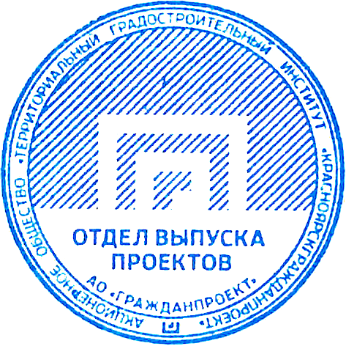 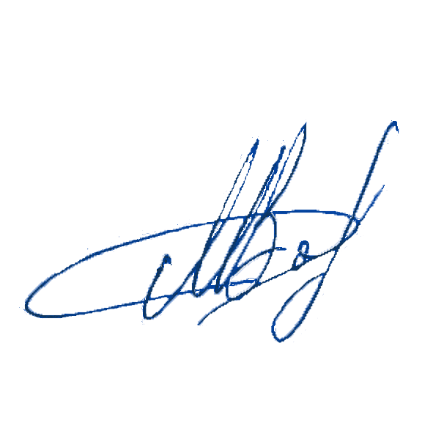 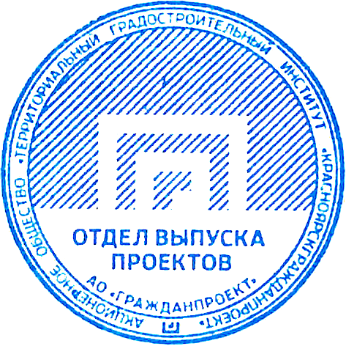 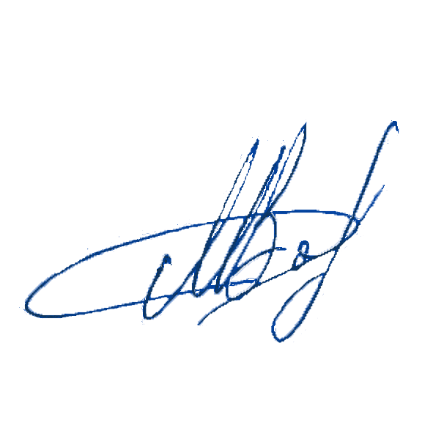 Подпись ___________________ Дата "__" ___________________ ____ г.Подпись ___________________ Дата "__" ___________________ ____ г.Место для оттиска печати (при наличии) лица, составившего описание местоположения границ объекта».Место для оттиска печати (при наличии) лица, составившего описание местоположения границ объекта».Лист N 5ОПИСАНИЕ МЕСТОПОЛОЖЕНИЯ ГРАНИЦВ городе Красноярске, Красноярский край  (наименование объекта) ОПИСАНИЕ МЕСТОПОЛОЖЕНИЯ ГРАНИЦВ городе Красноярске, Красноярский край  (наименование объекта) План границ объекта землеустройстваВыносной лист № 1План границ объекта землеустройстваВыносной лист № 1Масштаб 1:5000Масштаб 1:5000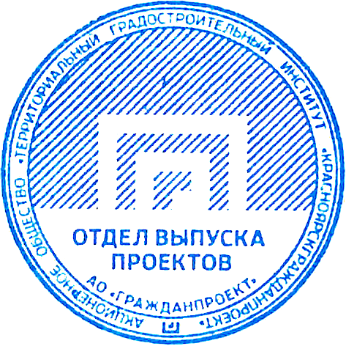 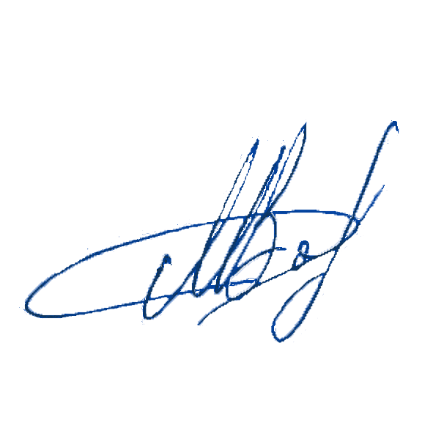 Подпись ___________________ Дата "__" ___________________ ____ г.Подпись ___________________ Дата "__" ___________________ ____ г.Место для оттиска печати (при наличии) лица, составившего описание местоположения границ объекта».Место для оттиска печати (при наличии) лица, составившего описание местоположения границ объекта».Лист N 6ОПИСАНИЕ МЕСТОПОЛОЖЕНИЯ ГРАНИЦВ городе Красноярске, Красноярский край  (наименование объекта) ОПИСАНИЕ МЕСТОПОЛОЖЕНИЯ ГРАНИЦВ городе Красноярске, Красноярский край  (наименование объекта) План границ объекта землеустройстваВыносной лист № 2План границ объекта землеустройстваВыносной лист № 2Масштаб 1:5000Масштаб 1:5000Подпись ___________________ Дата "__" ___________________ ____ г.Подпись ___________________ Дата "__" ___________________ ____ г.Место для оттиска печати (при наличии) лица, составившего описание местоположения границ объекта».Место для оттиска печати (при наличии) лица, составившего описание местоположения границ объекта».Лист N 7ОПИСАНИЕ МЕСТОПОЛОЖЕНИЯ ГРАНИЦВ городе Красноярске, Красноярский край  (наименование объекта) ОПИСАНИЕ МЕСТОПОЛОЖЕНИЯ ГРАНИЦВ городе Красноярске, Красноярский край  (наименование объекта) План границ объекта землеустройстваВыносной лист № 3План границ объекта землеустройстваВыносной лист № 3Масштаб 1:5000Масштаб 1:5000Подпись ___________________ Дата "__" ___________________ ____ г.Подпись ___________________ Дата "__" ___________________ ____ г.Место для оттиска печати (при наличии) лица, составившего описание местоположения границ объекта».Место для оттиска печати (при наличии) лица, составившего описание местоположения границ объекта».Лист N 8ОПИСАНИЕ МЕСТОПОЛОЖЕНИЯ ГРАНИЦВ городе Красноярске, Красноярский край  (наименование объекта) ОПИСАНИЕ МЕСТОПОЛОЖЕНИЯ ГРАНИЦВ городе Красноярске, Красноярский край  (наименование объекта) План границ объекта землеустройстваВыносной лист № 4План границ объекта землеустройстваВыносной лист № 4Масштаб 1:5000Масштаб 1:5000Подпись ___________________ Дата "__" ___________________ ____ г.Подпись ___________________ Дата "__" ___________________ ____ г.Место для оттиска печати (при наличии) лица, составившего описание местоположения границ объекта».Место для оттиска печати (при наличии) лица, составившего описание местоположения границ объекта».Лист N 9ОПИСАНИЕ МЕСТОПОЛОЖЕНИЯ ГРАНИЦВ городе Красноярске, Красноярский край  (наименование объекта) ОПИСАНИЕ МЕСТОПОЛОЖЕНИЯ ГРАНИЦВ городе Красноярске, Красноярский край  (наименование объекта) План границ объекта землеустройстваВыносной лист № 5План границ объекта землеустройстваВыносной лист № 5Масштаб 1:5000Масштаб 1:5000Подпись ___________________ Дата "__" ___________________ ____ г.Подпись ___________________ Дата "__" ___________________ ____ г.Место для оттиска печати (при наличии) лица, составившего описание местоположения границ объекта».Место для оттиска печати (при наличии) лица, составившего описание местоположения границ объекта».Лист N 10ОПИСАНИЕ МЕСТОПОЛОЖЕНИЯ ГРАНИЦВ городе Красноярске, Красноярский край  (наименование объекта) ОПИСАНИЕ МЕСТОПОЛОЖЕНИЯ ГРАНИЦВ городе Красноярске, Красноярский край  (наименование объекта) План границ объекта землеустройстваВыносной лист № 6План границ объекта землеустройстваВыносной лист № 6Масштаб 1:5000Масштаб 1:5000Подпись ___________________ Дата "__" ___________________ ____ г.Подпись ___________________ Дата "__" ___________________ ____ г.Место для оттиска печати (при наличии) лица, составившего описание местоположения границ объекта».Место для оттиска печати (при наличии) лица, составившего описание местоположения границ объекта».